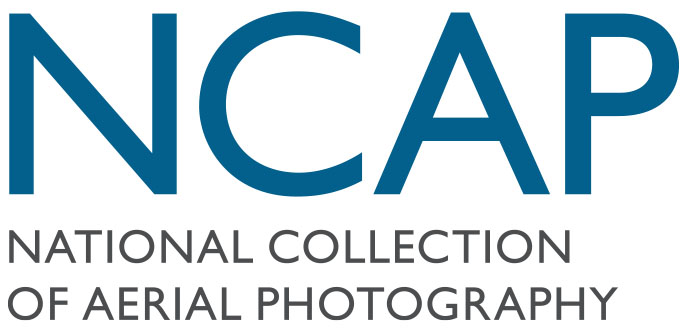 Date:Order ID (Filled out by staff):Name:Company Name:Address:Email Address:Phone Number:Reason for visit: